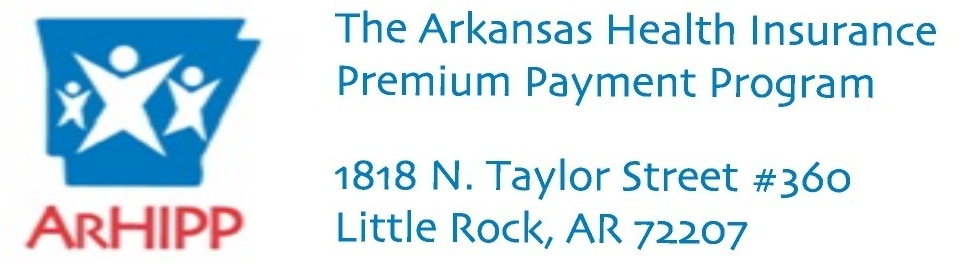 MEMBER NAME                                                                                                                       DATEMEMBER ADDRESS CITY, STATE  ZIPDear MEMBER NAME,The ARHIPP program has an even faster way for you to be repaid each month. It's called direct deposit and it's free.With direct deposit, Arkansas HIPP will put your premium payment into the policyholder's checking or savings account.•    It's easy! Your payment goes straight into your bank account.•    It's fast! You can get your payment the same day we deposit it.•    It's safe! Your money will not get lost, stolen, or delayed.You can set up direct deposit in 3 easy steps:1.   Fill out and sign the form below.2.   Write "VOID" across the front of one of the policyholder’s blank checks.3.   Complete and fax or mail the form and voided check.Arkansas HIPP will send your payment straight into your bank account.If you have any questions or concerns, please contact the Arkansas HIPP office.Direct Deposit Enrollment Form(Please Print)Policy Holder’s Name on Bank Account:  	Bank account number:                                                                            ABA Routing number:  	Policy Holder’s Signature:                                                                                            Date:  	Phone Number:  	 Bank Account Type (Please check one box):    Checking    SavingsChecking account: Please do not forget to attach a copy of your voided check. Your voided check has your bank’s routing number and bank account number; both are needed to send your payment by direct deposit.Savings account: Your bank account number and ABA routing numbers are needed. You may contact your bank if you do not know these numbers.Toll free phone: 1-855-MyARHIPP (855.692.7447) | Monday to Friday 8:00AM to 5:00PM Fax: 1-855-777-1001 | Website: www.myarhipp.comArkansas HIPP is a program of the Arkansas Department of Human Services.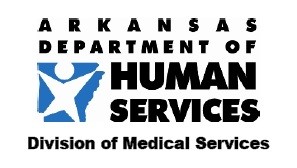 